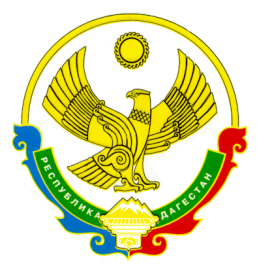 ПРИКАЗ   №  239                                                   от «26»  ________02._______   2020 г.О проведении муниципального этапа профессиональногоконкурса педагогов дошкольного образования«Воспитатель года Дагестана-2020» 	 В соответствии с Положением о профессиональном конкурсе «Воспитатель года Дагестана-2020», в целях выявления, поддержки, поощрения эффективно работающих педагогов дошкольных образовательных организаций, повышения их профессионального уровняП Р И К А З Ы В А Ю :1.Провести муниципальный этап профессионального конкурса педагогов дошкольного образования «Воспитатель Дагестана-2020» с 19 по 23 марта 2020г. на базе МКОУ ДОД «Юный космонавт» с. Ахты, расположенного по адресу: с. Ахты, ул. Аливердиева, 11.2.Утвердить:2.1. Порядок проведения Конкурса( приложение №1)2.2. оргкомитет в составе:1.Гаджиева А.А – начальника УО2.Назарова С.Н. – заместителя начальника УО3.Гаджиевой А.Г. – главного специалиста УО.2.3. жюри в составе:1.Гаджиевой А.Г.2.Агаевой А.М. – заместитель заведующей ДОУ «Солнышко».3.Толхановой Г.Ф. – психолога  ДОУ «Юный космонавт».4.Гамзаевой Н.А. – заведующая ДОУ «Рассвет»3.Контроль за исполнением данного приказа  возложить на гл. специалиста КУ УО МР « Ахтынский район» Гаджиеву А.Г.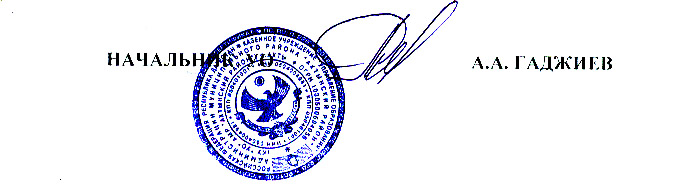 УПРАВЛЕНИЕ ОБРАЗОВАНИЯМР  «АХТЫНСКИЙ РАЙОН»